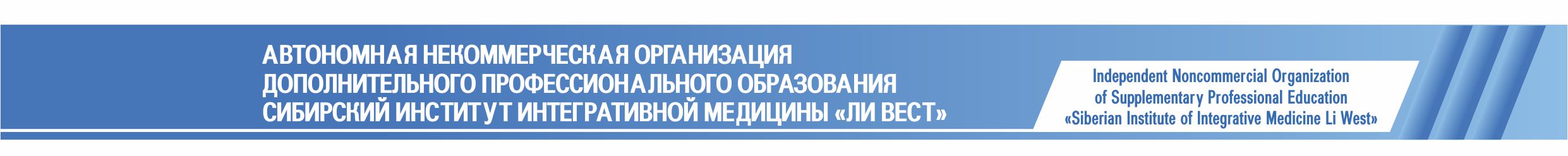 Приложение № 13К Положению «О порядке проведения в АНО ДПО «СИИМЕД «ЛИ ВЕСТ» конкурса на замещение должностей педагогических работников, относящихся к профессорско-преподавательскому составу» от 04.02. 2022 г. Заявка на подбор персонала на должность «Старший преподаватель»Ректор                                                                    ________________/________/____________                                                                                                                   ФИО                      Подпись          Дата   Руководитель структурного подразделения  ________________/________/____________                                                                                                                   ФИО                      Подпись          Дата   Руководитель отдела персонала                      ________________/________/____________                                                                                                                   ФИО                      Подпись          Дата   Дата подачи заявкиСрок заключения трудового договораНаименование структурного подразделенияЗаключению трудового договора с претендентом предшествует избрание по конкурсу/ конкурс не проводитсяМесто и дата проведения конкурсаПланируемый курс/модуль/направлениеДолжностные обязанностиОрганизует и проводит учебную и учебно-методическую работу по преподаваемой дисциплине (курсу/модулю) или отдельным видам учебных занятий. Участвует в исследовательской работе подразделений Института.  Обеспечивает выполнение учебных планов, разработку и выполнение учебных программ. Создает условия для формирования у обучающихся (слушателей) основных составляющих компетентности, обеспечивающей успешность будущей их профессиональной деятельности. Проводит все виды учебных занятий, учебной работы. Осуществляет контроль качества проводимых ассистентами и преподавателями специальных дисциплин учебных занятий. Разрабатывает рабочие программы по преподаваемым дисциплинам. Комплектует и разрабатывает методическое обеспечение преподаваемых дисциплин или отдельных учебных занятий и учебной работы. Принимает участие в организации и  разработке мероприятий по укреплению, развитию, обеспечению и совершенствованию материально-технической базы учебного процесса, обеспечению Института методической литературой и необходимого оборудования. Оказывает методическую помощь преподавателям специальных дисциплин в овладении педагогическим мастерством и профессиональными навыками. Принимает участие в методической работе подразделений Института в составе методической комиссии по соответствующей специальности.  Участвует в пропаганде научно-технических, социально-гуманитарных, экономических и правовых знаний. Контролирует соблюдение обучающимися (слушателями) правил по охране труда и пожарной безопасности при проведении учебных занятий и практических занятий. Принимает участие в подготовке методической литературы, пособий, разработке рабочих программ и других видов учебно-методической работы подразделения Института. Принимает участие в организуемых в рамках тематики направления  (курса/модуля) Института семинарах, вебинарах, совещаниях, конференциях, иных образовательных мероприятиях Института. Принимает участие в работе аттестационной и конкурсной комиссии Института.Должностные обязанностиОрганизует и проводит учебную и учебно-методическую работу по преподаваемой дисциплине (курсу/модулю) или отдельным видам учебных занятий. Участвует в исследовательской работе подразделений Института.  Обеспечивает выполнение учебных планов, разработку и выполнение учебных программ. Создает условия для формирования у обучающихся (слушателей) основных составляющих компетентности, обеспечивающей успешность будущей их профессиональной деятельности. Проводит все виды учебных занятий, учебной работы. Осуществляет контроль качества проводимых ассистентами и преподавателями специальных дисциплин учебных занятий. Разрабатывает рабочие программы по преподаваемым дисциплинам. Комплектует и разрабатывает методическое обеспечение преподаваемых дисциплин или отдельных учебных занятий и учебной работы. Принимает участие в организации и  разработке мероприятий по укреплению, развитию, обеспечению и совершенствованию материально-технической базы учебного процесса, обеспечению Института методической литературой и необходимого оборудования. Оказывает методическую помощь преподавателям специальных дисциплин в овладении педагогическим мастерством и профессиональными навыками. Принимает участие в методической работе подразделений Института в составе методической комиссии по соответствующей специальности.  Участвует в пропаганде научно-технических, социально-гуманитарных, экономических и правовых знаний. Контролирует соблюдение обучающимися (слушателями) правил по охране труда и пожарной безопасности при проведении учебных занятий и практических занятий. Принимает участие в подготовке методической литературы, пособий, разработке рабочих программ и других видов учебно-методической работы подразделения Института. Принимает участие в организуемых в рамках тематики направления  (курса/модуля) Института семинарах, вебинарах, совещаниях, конференциях, иных образовательных мероприятиях Института. Принимает участие в работе аттестационной и конкурсной комиссии Института.Требования к квалификацииВысшее профессиональное образование, направленность (профиль) которого, соответствует преподаваемому учебному курсу, дисциплине (модулю).При несоответствии направленности образования – дополнительная профессиональная переподготовка, направленность (профиль) которой соответствует преподаваемому учебному курсу, дисциплине (модулю).Дополнительное образование и практический опыт в сфере интегративной медицины.Стаж научно-педагогической работы не менее 3 лет, при наличии ученой степени кандидата наук стаж научно-педагогической работы не менее 1 года. Систематическое повышение уровня знаний научной, методической или практической деятельности, соответствующей направленности (профилю) образовательной программы и (или) преподаваемому учебному курсу, дисциплине (модулю).Требования к квалификацииВысшее профессиональное образование, направленность (профиль) которого, соответствует преподаваемому учебному курсу, дисциплине (модулю).При несоответствии направленности образования – дополнительная профессиональная переподготовка, направленность (профиль) которой соответствует преподаваемому учебному курсу, дисциплине (модулю).Дополнительное образование и практический опыт в сфере интегративной медицины.Стаж научно-педагогической работы не менее 3 лет, при наличии ученой степени кандидата наук стаж научно-педагогической работы не менее 1 года. Систематическое повышение уровня знаний научной, методической или практической деятельности, соответствующей направленности (профилю) образовательной программы и (или) преподаваемому учебному курсу, дисциплине (модулю).Особые условия допуска к работеОтсутствие ограничений на занятие педагогической деятельностью, установленных законодательством РФ: наличие справки об отсутствии судимости; обязательный предварительный (при поступлении на работу) медицинский осмотр.. Особые условия допуска к работеОтсутствие ограничений на занятие педагогической деятельностью, установленных законодательством РФ: наличие справки об отсутствии судимости; обязательный предварительный (при поступлении на работу) медицинский осмотр.. 